2. Výzva MAS PošumavíFiche č.7:  Podporou neproduktivní funkce lesa zvýšit jeho využití pro volnočasové aktivity obyvatel PošumavíŽadatel: LAMBERSKÁ STEZKA, spolekNázev projektu: Vycházka hajného Nasse Soběšickým hájemPopis projektu: V rámci projektu došlo k propojení historického místa staré hájenky, kde sloužil i hajný Nass, s historickými kamennými mezníky panství Lamberků a památníkem Emila Antona Lamberga. Lesem vede pěší procháza se zastavením u balvanového (kamenného) moře, kde jsou pozůstatky tvrdé práce šumavských kameníků.Kontakt:  Ing. Karel BaumrukTel: 777360050, baumruk@zihobce.cz Reg.č. žádosti: 18/002/19210/232/110/001916Částka požadované dotace:  286 912,-Kč			Vyplacená dotace: 272 662,-Kč  	Celkové náklady projektu: 286 912,- KčDatum podpisu Dohody:  4.12.2018Zaregistrování žádosti o platbu: 3.9.2019Datum schválení platby: 17.4.2020 	Výsledek projektu: Realizací projektu vznikla lesní stezka se čtyřmi informačními tabulemi, které informují o významu a účelu prohlídkové trasy. Dále jsou vybudovaná dvě odpočinková místa u staré hájenky a u balvanového pole, dva mostky/lávky přes potok u hájenky a jezírko s umístěním dvou laviček a stojany na kola u obou odpočinkových míst. Cílem projektu bylo návštěvníkům autenticky přiblížit historii kraje a seznámit je s krásným lesním prostředím Soběšického háje.  Výstupem projektu je přístřešek (odpočívadlo) situované na krásné vyhlídce na Vrchu Páně mezi obcemi Nová Ves a Vítovky, které je vybavené stolem, lavicemi, sedadli a odpadkovým košem. V rámci propagace místa bylo vytištěno několik stovek informačních letáků. Foto: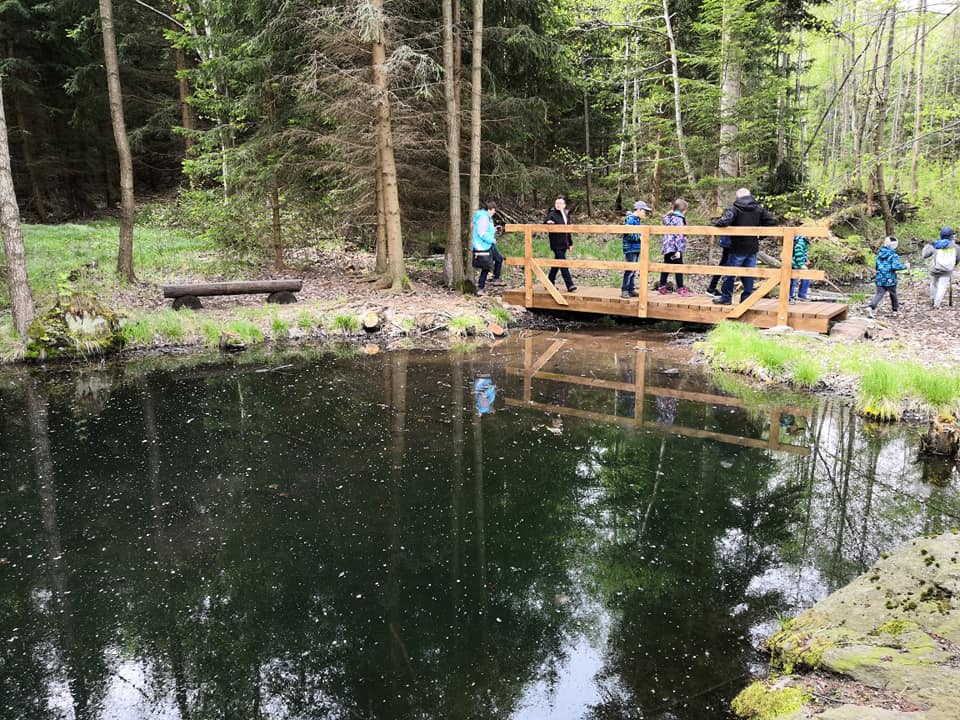 